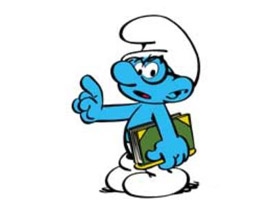          Rana, etek al.        Rana, kareli etek al.	        Rana, iki etek al.	       Anne, kalem al.        Anne, on tane kalem al	       Kamil, kare kutu al.        Kamil, kara kalem al.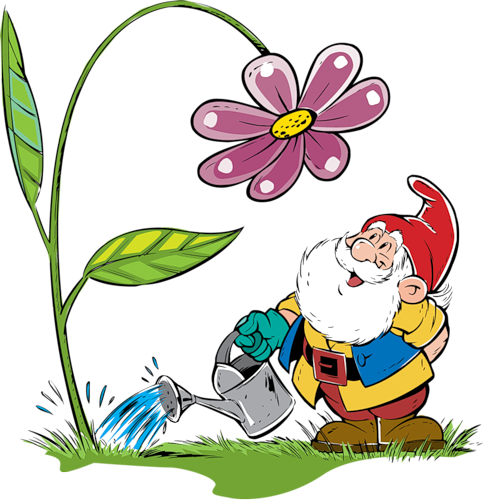    Kemal, on kere oku.   Kemal, Rana on kelime oku.Mine ile nine al.Mine, iki kek iki elma al          Kemal, kekler iri iri.Kenan, kare et al.          Kemal, eline kutu al.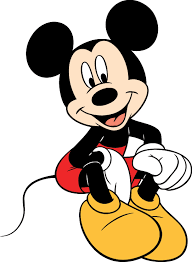 	  Kemal, iki kutu on kek al. 		 Anne, iki tane kilim al.     Anne, tane tane al.	 Kamil, o tilki.     Kamil, tilki elleme.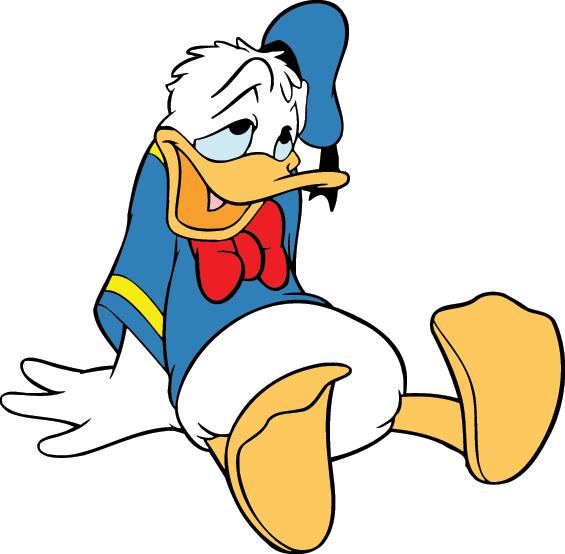             Okan, o  okul.		          Okan, marketten kek al.          Marketten iki kara kek al.          Okan, okulu koru.             Okan, kollu kot al.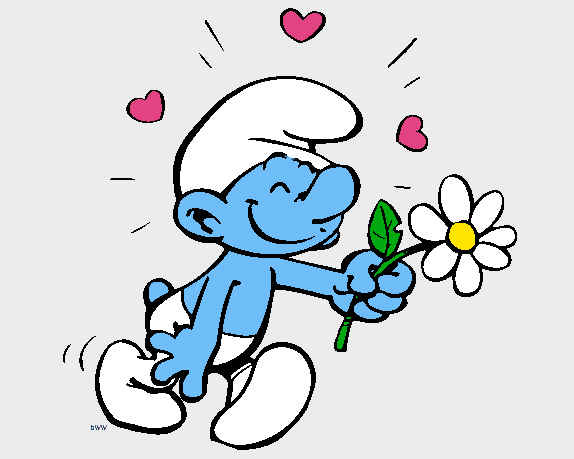         Utku, o kara tilki.        Utku ile Okan kara tilki tutma.        Kerim, kurt tutma.        Okan kukla al.kalkankatkamkarkarakamaarkakantarkalekalemkalmakarekarokelkemkerkenketkenekemerkelekkelimekemankekemekentkenarketekilkimkirkinkitkirlikinlikilokimokirakilitikiikilikillikolkomkorkonkotkollukomakorokonutkorukorumaOkankokuokulkulkumkurkunkutkutukumaokulkurukulakkumrukumluUtkukukla